MMorawa‑Koolanooka Hills Railway Act 1964Portfolio:Minister for TransportAgency:Public Transport Authority of Western AustraliaMorawa‑Koolanooka Hills Railway Act 19641964/044 (13 Eliz. II No. 44)19 Nov 196429 Jan 1965 (see s. 2 and Gazette 29 Jan 1965 p. 358)Reprint 1 as at 11 Jan 2008 Reprint 1 as at 11 Jan 2008 Reprint 1 as at 11 Jan 2008 Reprint 1 as at 11 Jan 2008 Standardisation of Formatting Act 2010 s. 52010/01928 Jun 201011 Sep 2010 (see s. 2(b) and Gazette 10 Sep 2010 p. 4341)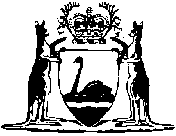 